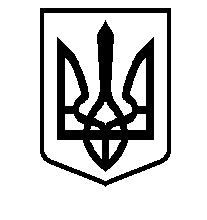  ВОЛОДИМИР-ВОЛИНСЬКИЙ МІСЬКИЙ  ГОЛОВАРОЗПОРЯДЖЕННЯ07.04.2021 р.  № 103рм.Володимир-Волинський        Про утворення міждисциплінарної команди для роботи з сім’єю патронатного вихователя та  затвердження її складуКеруючись ст. 140, 146 Конституції України, ст. 32, 38, п.20 ч.4 ст. 42 Закону України «Про місцеве самоврядування в Україні», ст. 252 Сімейного кодексу України, п. 22 Порядку створення та діяльності сім’ї патронатного вихователя, влаштування, перебування дитини в сім’ї патронатного вихователя,   затвердженого   постановою    Кабінету    Міністрів    України від 16 березня 2017 року № 148, для узгодження дій із забезпечення найкращих інтересів дітей, влаштованих в сім’ю патронатного вихователя, та комплексної підтримки в подоланні складних життєвих обставин її батьками/законними представниками: Утворити міждисциплінарну команду для роботи з сім’єю патронатного вихователя та затвердити її персональний склад згідно з додатком.Контроль за виконанням цього розпорядження покласти на заступника міського голови з питань діяльності виконавчих органів.Міський голова                                                                          Ігор ПАЛЬОНКАВікторія Юхимюк 35779     Додатокрозпорядження міського голови _________________ №_______СКЛАДміждисциплінарної командидля роботи з сім’єю патронатного вихователяГРАБЧУКОлена Василівнафахівець з соціальної роботи Володимир-Волинського центру соціальних службГУДИМ Андрій Богдановичзаступник міського голови з питань з питань діяльності виконавчих органів                                                                КЕРЕБ Ольга Павлівназаступник начальника управління соціального захисту населення начальник відділу соціальних допомог та компенсацій управління соціального захисту населенняКОВАЛЬ Марія Вікторівналікар-педіатр АЗПСМ №2 КП «Володимир-Волинського ЦПМД»ПАВЛЮК Олена Валеріївнаначальник сектору ювенальної превенції Відділу превенції Володимир-Волинського РВП ГУНППЕТРУК Вячеслав Миколайовичначальник управління освіти, молоді та спорту  виконавчого комітету   міської радиначальник управління освіти, молоді та спорту  виконавчого комітету   міської радиРАДКЕВИЧ Надія Петрівнадобровільний помічник патронатного вихователядобровільний помічник патронатного вихователяСИДОРУК Лілія Миколаївнаначальник служи у справах дітей виконавчого комітету Володимир-Волинської міської ради СТЕПАНЮК Надія Олександрівнапатронатний виховательЮХИМЮК Вікторія Олександрівнадиректор Володимир-Волинського центру соціальних служб